S2 Food through TimePerth Grammar School 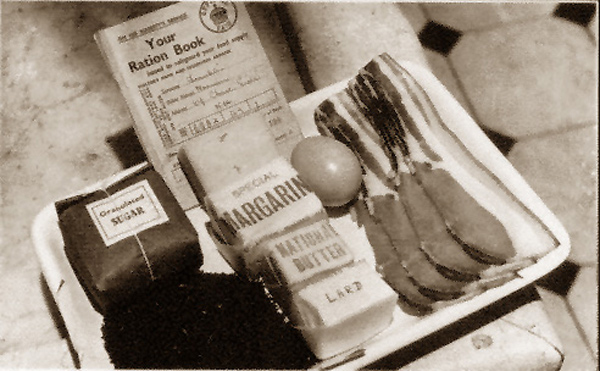         Recipe BookWar Time Honey Biscuits (between 2)  Ingredients: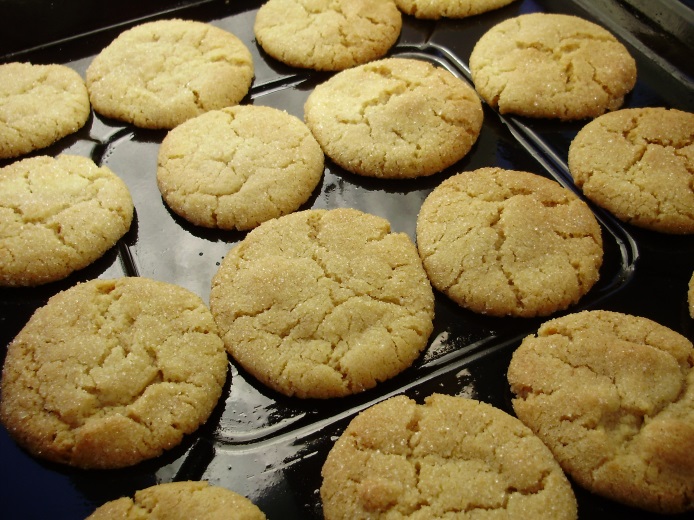    75g margarine   30g caster sugar   2 tbsp honey   175g self-raising flour    1 tsp cinnamon    Pinch of salt Method:Set oven to 180’C or Gas Mark 5 and line a baking tray with greaseproof paper.Cream together the margarine and sugar until the mixture is pale, light and fluffy.Mix in the honey and then gradually add in the flour, cinnamon and salt. Keep working the mixture until it comes together into a soft dough. Flour a work surface and roll out the dough to approximately the thickness of a £1 coin. Use a pastry cutter to cut the dough into rounds. Place the rounds onto your baking tray and bake for approximately 10 minutes. Nutella Mug Cake  Ingredients:   3 tbsp nutella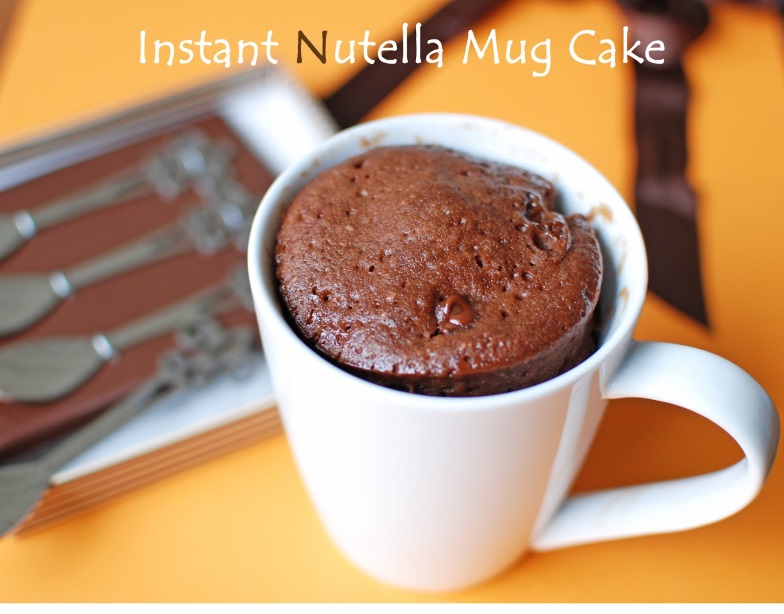    1 egg   2 tbsp milk   ¼ tsp vanilla essence    4 tbsp SR flour   ¼ tsp baking powder   1 tbsp cocoa powder   1 tbsp sugar    Pinch of salt Method:In a microwavable mug, mix together the Nutella, egg, milk and vanilla. Mix with a fork until smooth.Add in the flour, baking powder, sugar and salt and mix until combined.Microwave for around 50 seconds – 1 minute. Check the sponge is cooked by making sure it has a spongy texture. (It might still stay slightly gooey and chocolatey) Chicken Curry  Ingredients   50g rice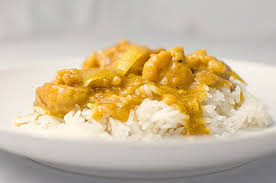    ½ an onion   10ml oil   5ml curry powder   75g chicken   2 x 15ml sweetcorn   5ml tomato puree   5ml coconut (optional)   ½ stock cube   150ml waterMethodHalf fill a pot with water and bring to the boil for rice.  Peel and finely chop the onion.   Cut up the chicken into bite sized pieces.Add the rice to the boiling water, cook for 15 mins until soft. Heat the oil in the pot and stir fry the onions and chicken until the chicken is white all the way round. Add in all remaining ingredients, stir well.Bring to boil then turn down the heat and simmer 10 minutes with the lid on. Remove the lid for the last few minutes if your sauce is still very runny.Drain the rice through a sieve. Put the rice in your serving dish and pour the curry on top.Spaghetti Carbonara   Ingredients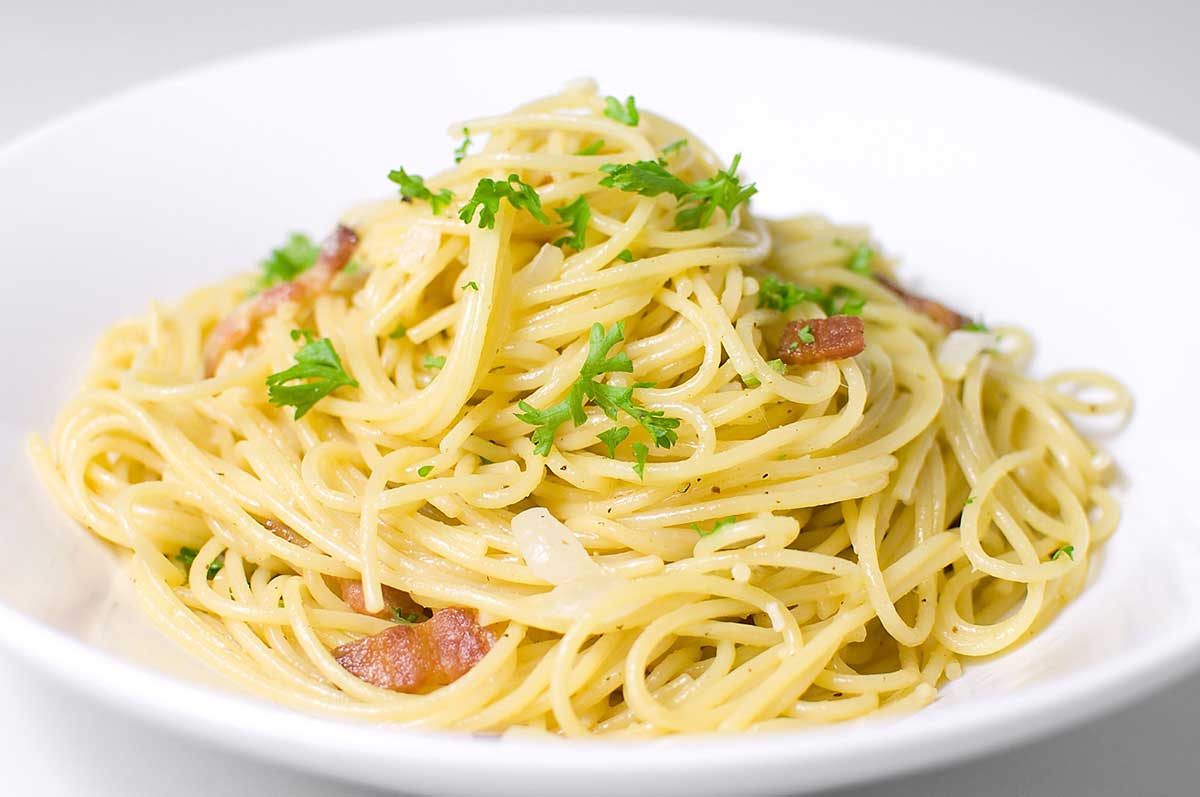    50g spaghetti   ½ onion   1 rasher bacon   15g marg   Pinch mixed herbs   10ml hard cheese   2 x 15mls cream  Salt & pepperMethodHalf fill a pot with water and a little salt and bring to the boil.Add spaghetti to water when boiling and cook 12 – 15mins until al dente. Peel and finely chop the onion.Cut the bacon into small pieces.  Grate the cheese.Melt the margarine in a small pot and add the bacon & onion and fry gently. Do not allow to brown, stir in the herbs. Remove from heat.When the spaghetti is ready strain through a sieve over the sink.Add the spaghetti to the bacon mixture, stir in the cream and cheese - mix well.Taste and add salt & pepper if necessary.  Serve piping hot. Beefburger and Potato Wedges   Ingredients   75g mince   15ml breadcrumbs    1/2 onion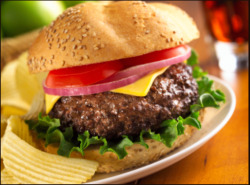    A little beaten egg to bind   Salt & pepper   1 soft white rolls    ½ baking potato   15ml veg oil   5ml paprika or mixed herbs  MethodSet oven to 200’CChop the potato into wedge shapesCoat the wedges in the oil and parika or mixed herbsLay wedges on a baking tray bake for approx. 15 to 20 minutesPeel and finely chop the onion.In a bowl mix together, using a fork the  mince, onion,    breadcrumbs, salt &  pepper with a little egg to bind them together.Turn the mixture onto a lightly dampened chopping board. Shape   into a burger.Preheat the grill on a HIGH heat setting.Grill the burger until cooked all the way through – there should be no pink meat in the middle.  Summer Stir Fry   Ingredients   ½ onion   Small carrot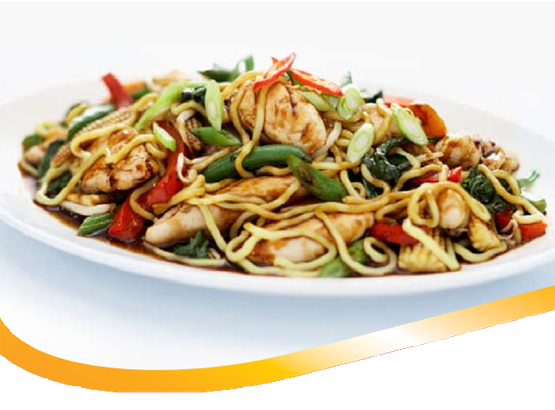    Piece courgette   ¼ red pepper   1 mushroom   5ml soy sauce   1.25ml chilli powder   1 x 15ml oil   75g egg noodlesMethod1. Half fill a pot with salted water and heat until boiling.2. Peel the onion and carrot, wipe the mushroom and then wash courgette and pepper 3. Chop the onion roughly, slice the carrot into rings and cut courgette into thick sticks. 4. Slice mushroom then remove seeds from pepper and cut into strips.5. Add the noodles to the boiling water and cook until soft (5mins approx).6. Mix the soy sauce and the chilli powder together in a small bowl.7. Heat the oil in a wok, add the vegetables and stir fry until the   onions are just beginning to colour – do not overcook or the vegetables   will lose their crispness.8. Pour in the soy sauce and chilli mixture and continue to cook for 3 – 4 mins.9. Drain the noodles through a sieve and add to the stir fry mixture.10.  Mix all the ingredients together thoroughly and serve piping hot.Speedy PaellaIngredients  ½ onion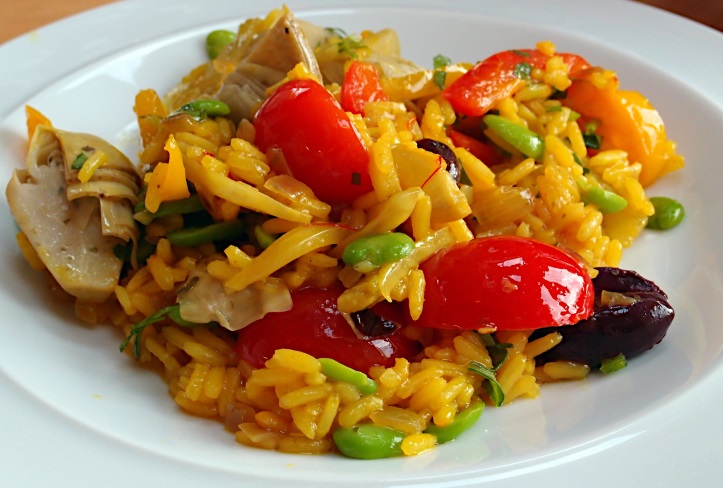   1 clove garlic  1 tomato  25g frozen peas  ¼ red pepper  75g long grain rice  ½ veg stock cube  250ml waterMethod1. Peel and chop the onion then peel and crush the garlic.2. Chop the tomato and pepper into small pieces3. Heat the oil in a pan and add the onion and garlic- stir fry until soft (3/4 mins).4. Add the tomatoes, peas, peppers and rice, stir to coat with oil. 6. Pour in the water and crumble in the stock cube, stir well and bring to boil7. Turn down to a low heat and allow the mixture to cook gently until most of the liquid has been absorbed and the rice is soft.8. Taste before serving and add salt and pepper if necessary.